Фотоотчет о проведении единого родительского дня в МАДОУ «Детский сад № 14»	Цель: развития активности и инициативности родительского сообщества в условиях реализации ФГОС ДО и приобщения родителей (законных представителей) к воспитанию и развитию детей.	Праздничное мероприятие "Для самой любимой"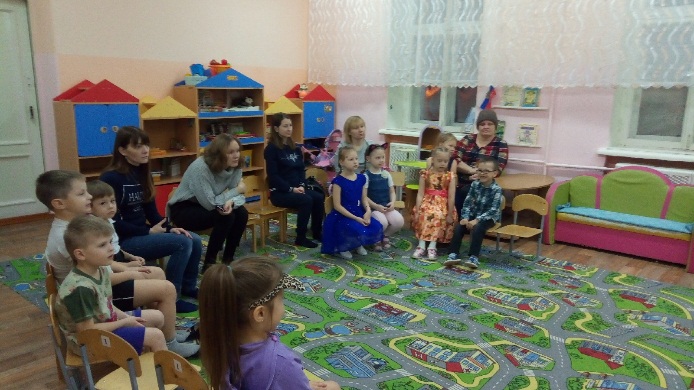 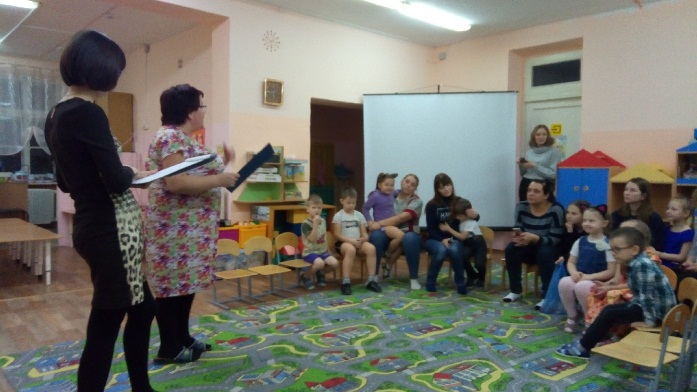 Игра «Мамин голос»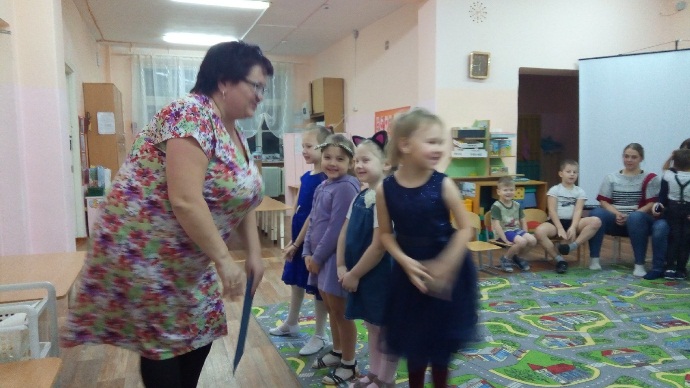 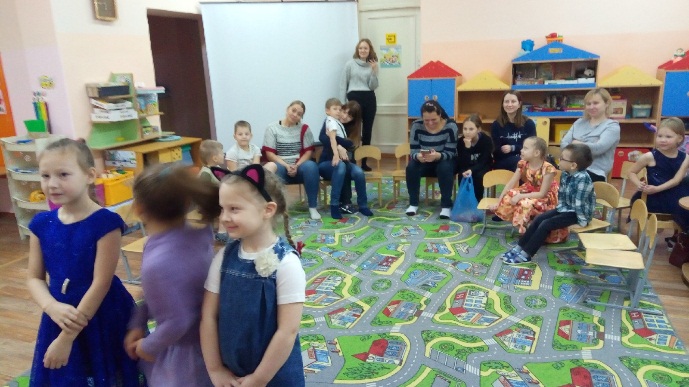 Поздравление от детей (чтение стихов)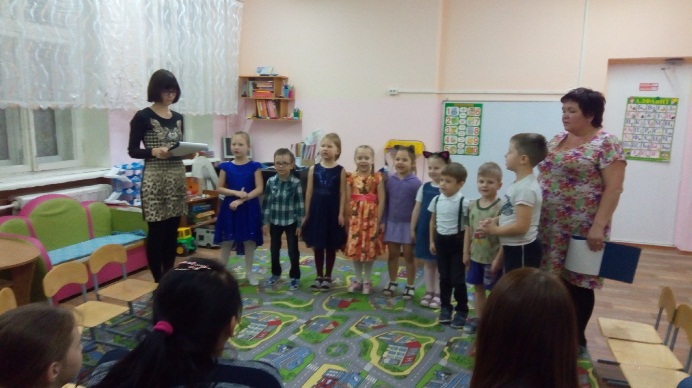 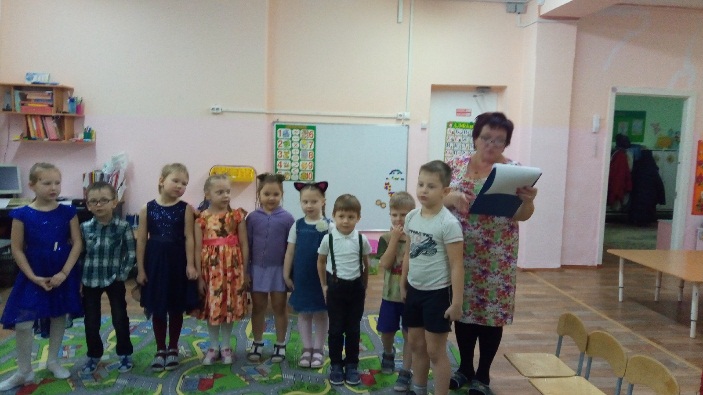 Конвенция по правам ребенка «Я имею право»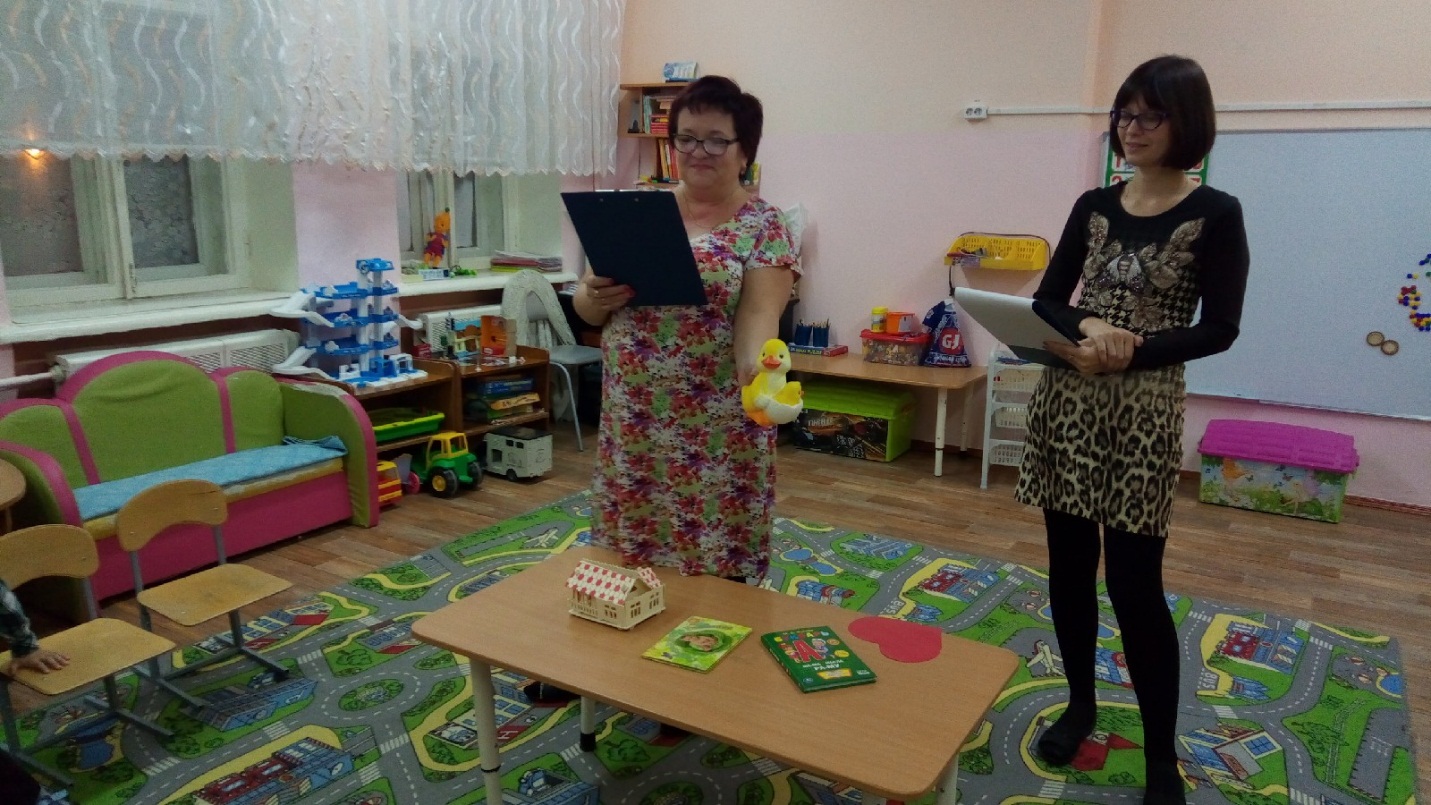 Игровой тренинг «Собери ромашку»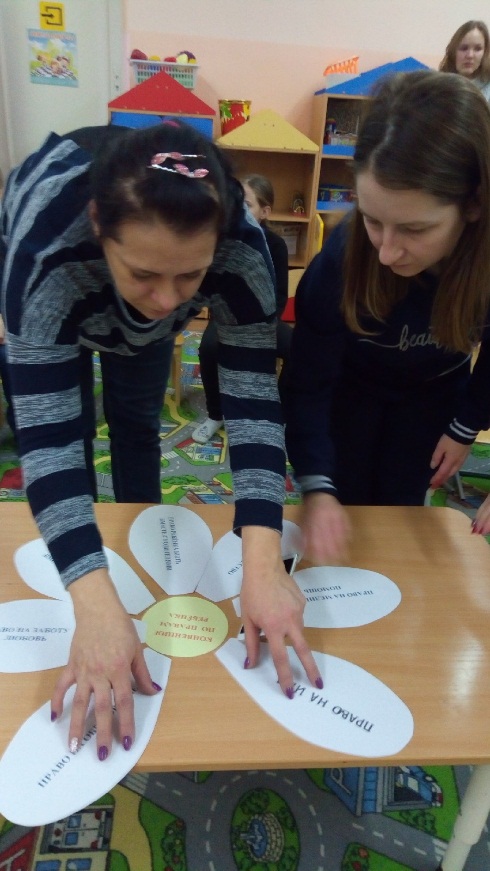 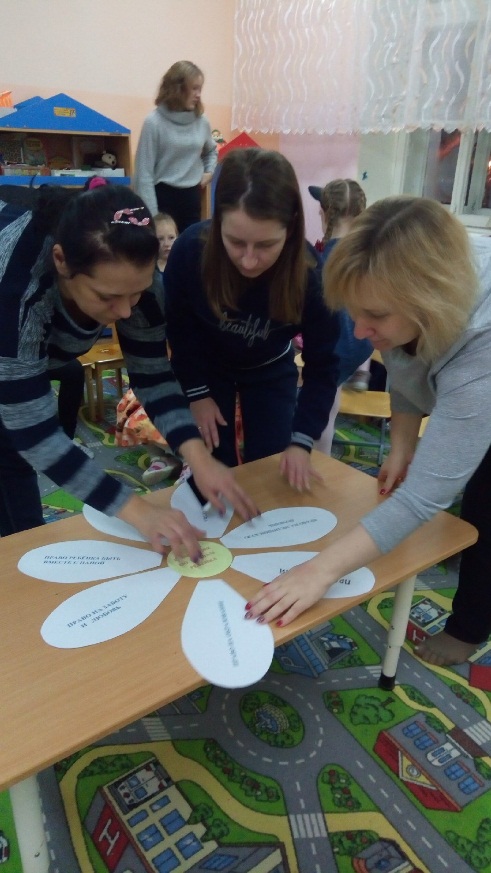 Праздничное мероприятия в рамках единого родительского дня "В гостях у Осени"Дети приветствуют гостей стихами.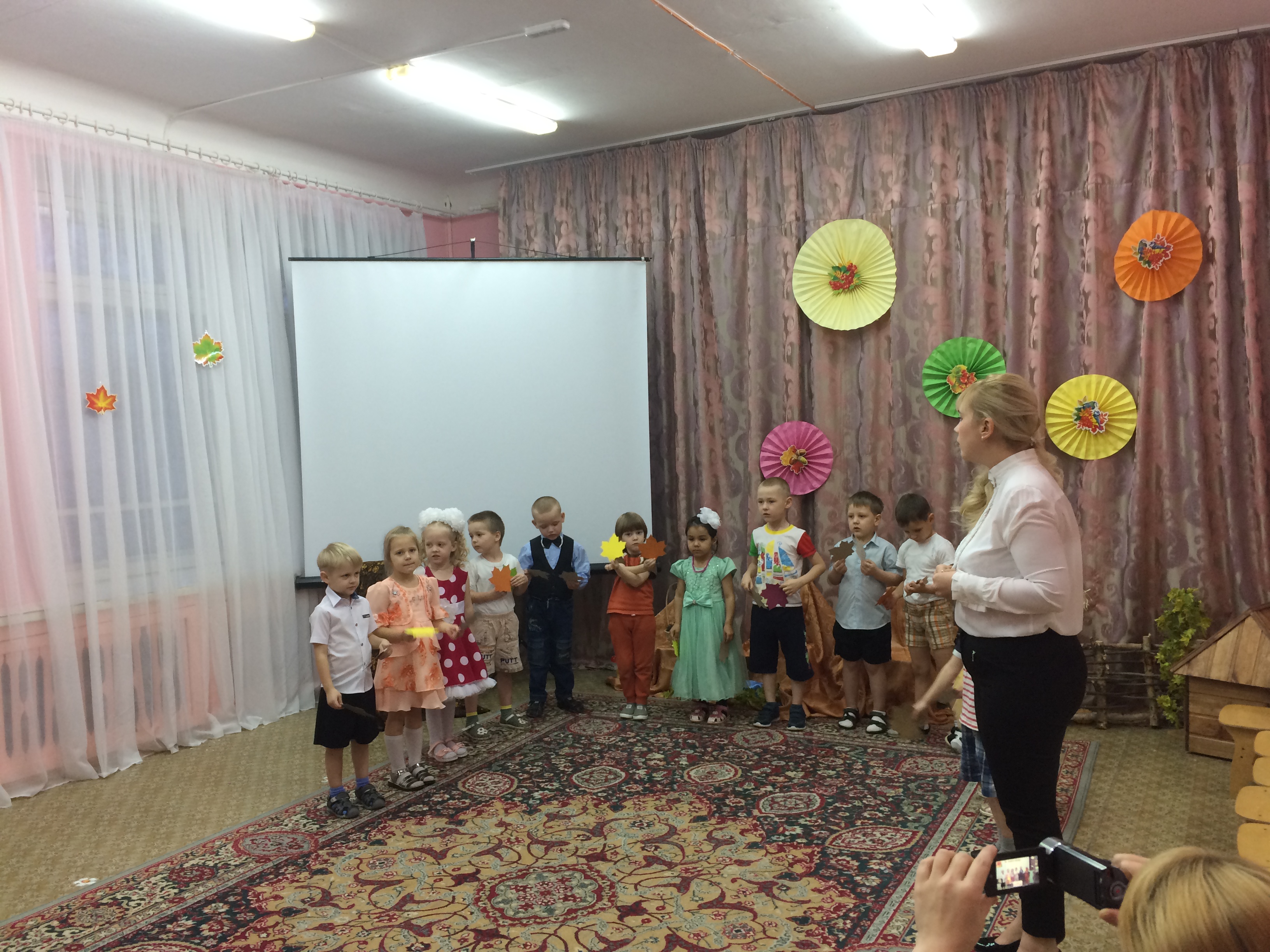 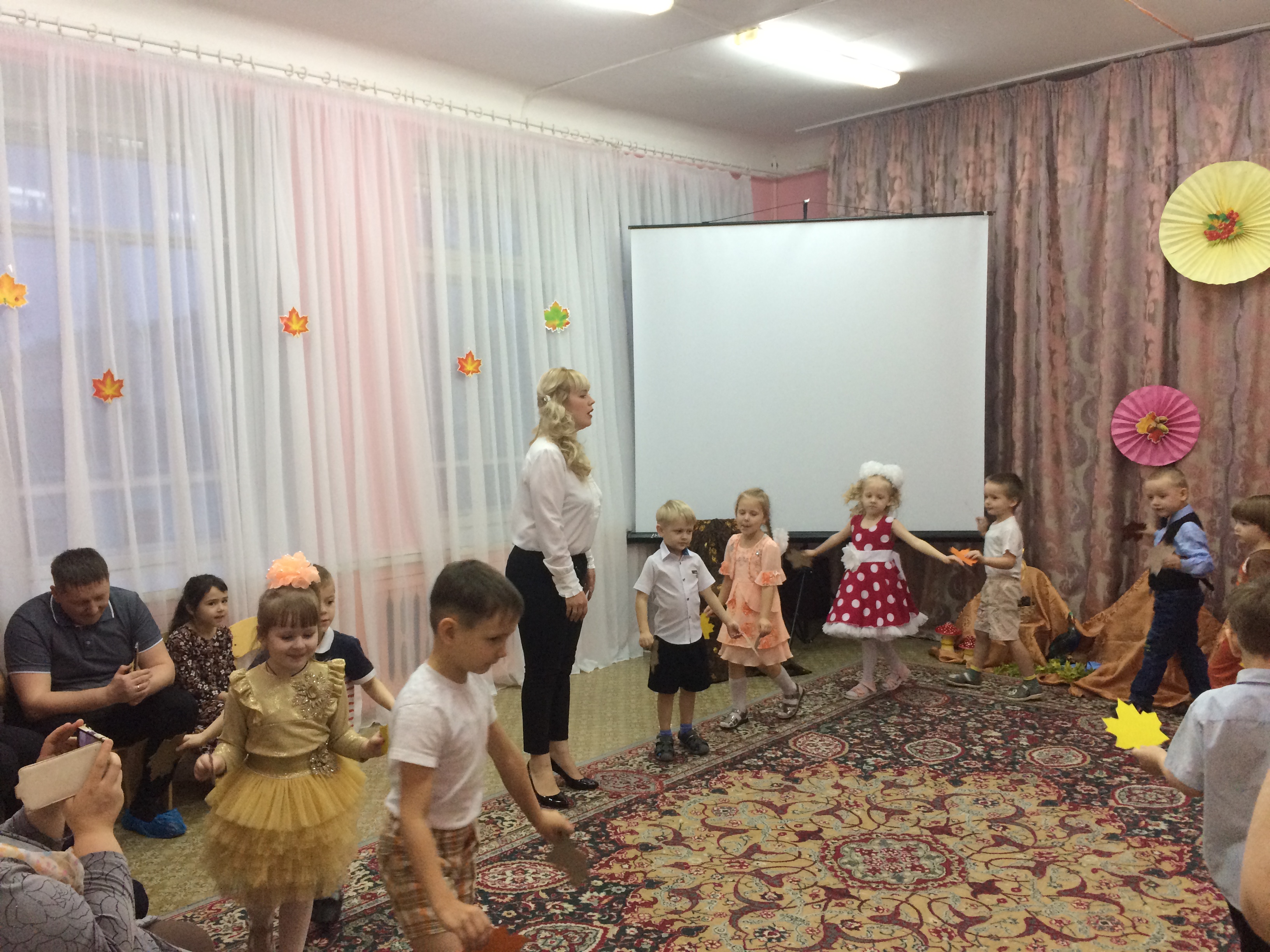 Танец «Листочки красивые в руки возьмём...»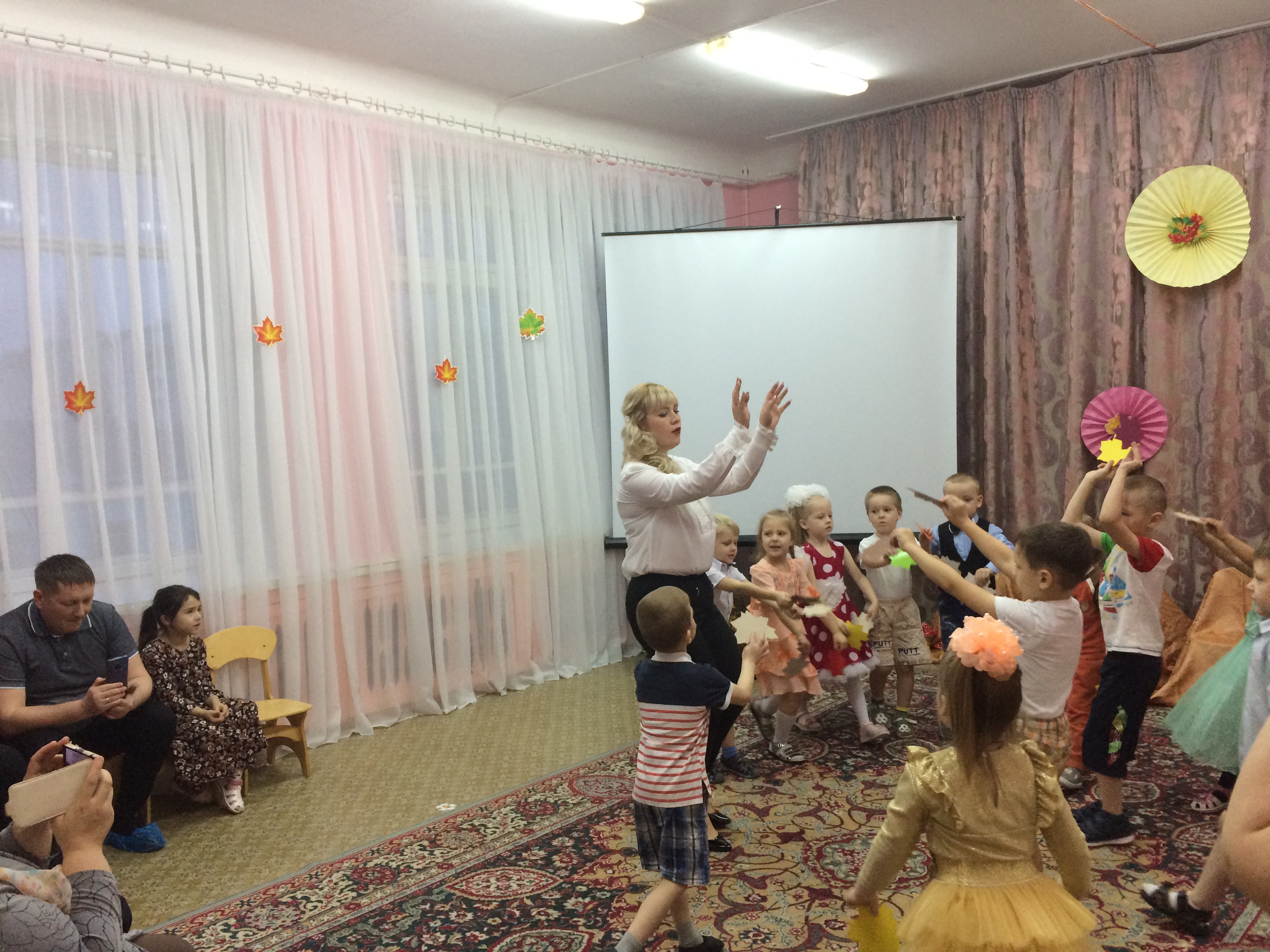 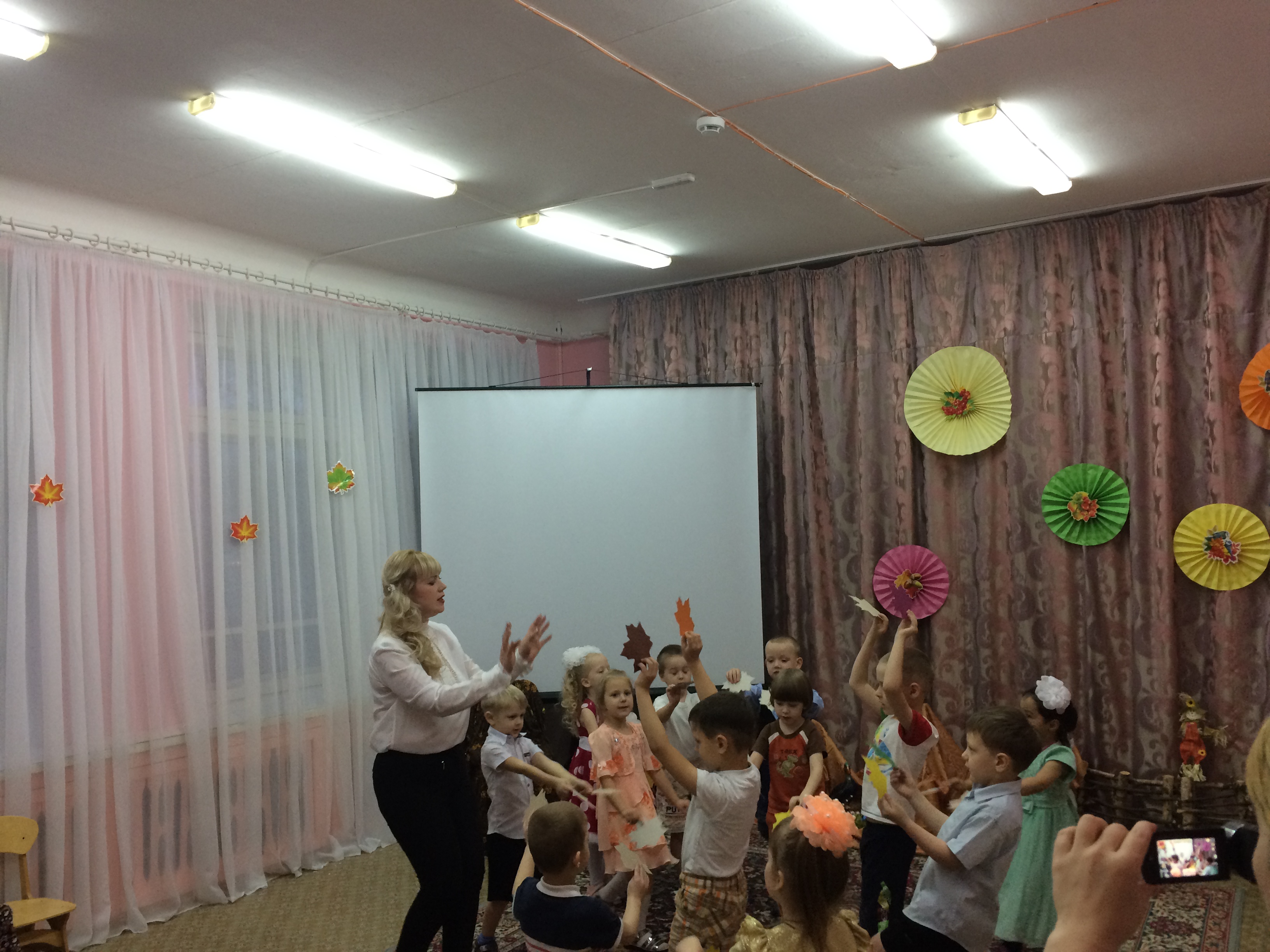 А пришла......Лягушка!...                                Видеопослание «Что такое конвенция о правах                                                                                                            ребенка»Танец с родителями «У меня есть право на семью»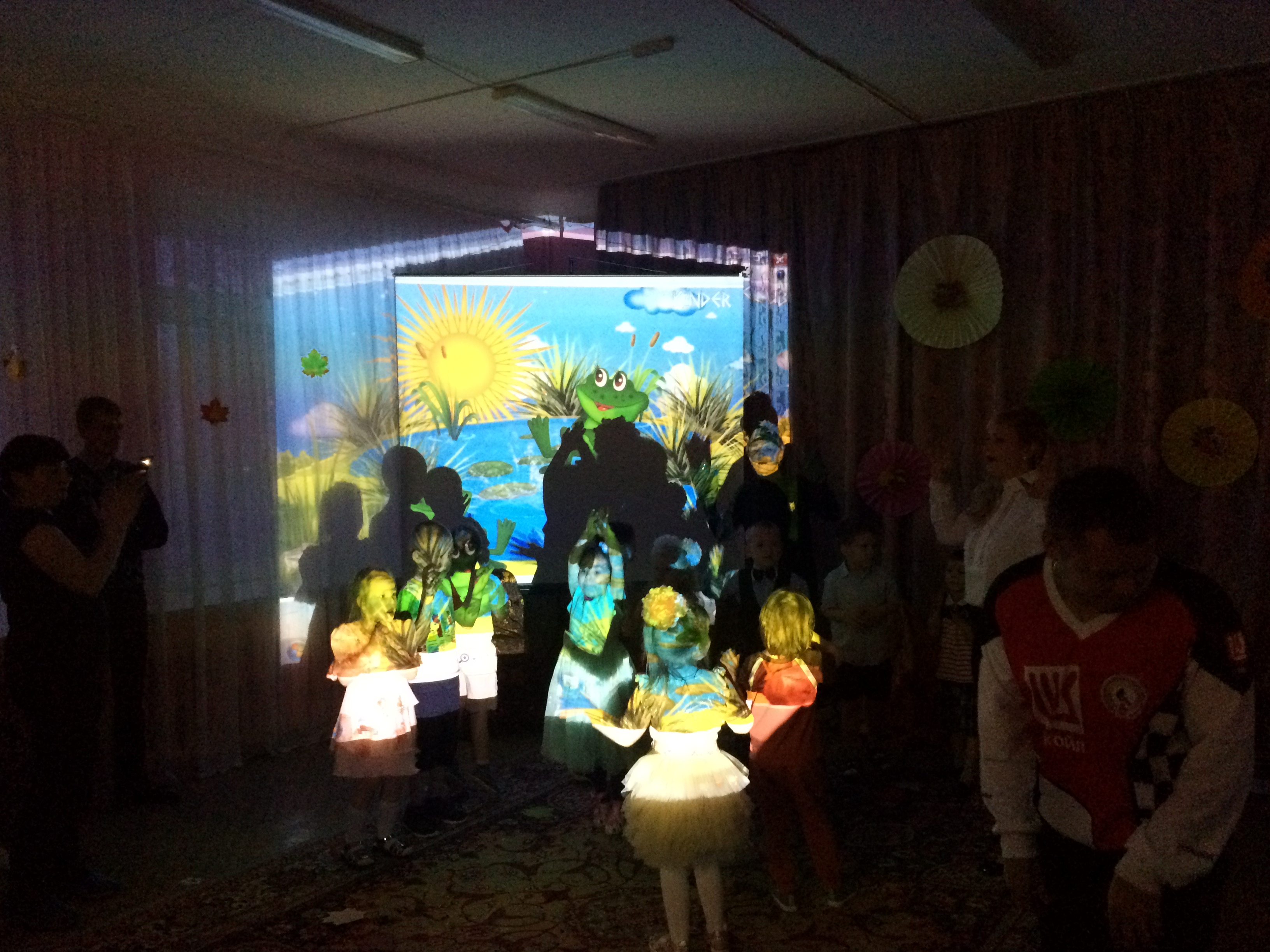 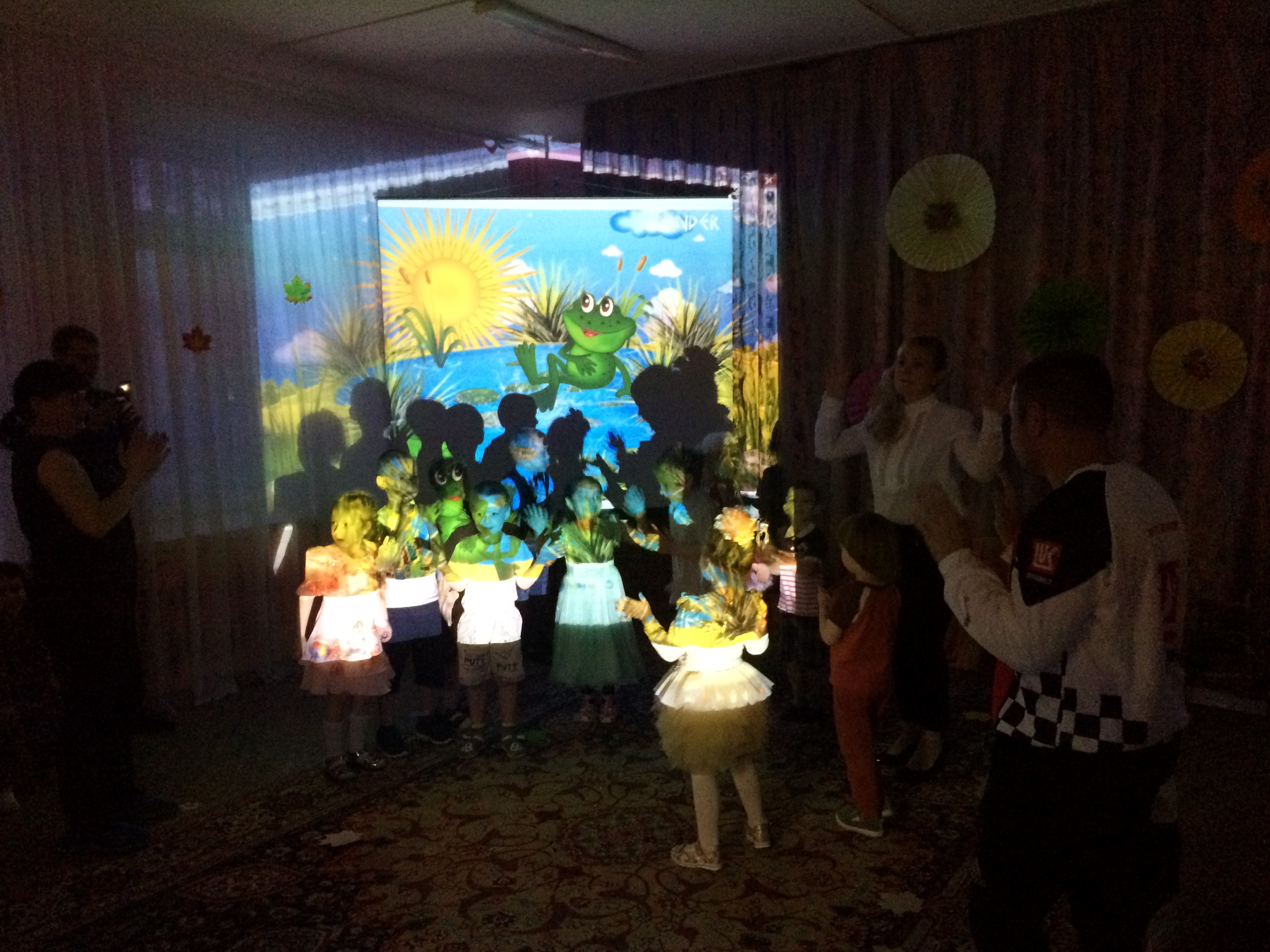 Семейный клуб "Радуга улыбок"Руководитель: Попова Н.В.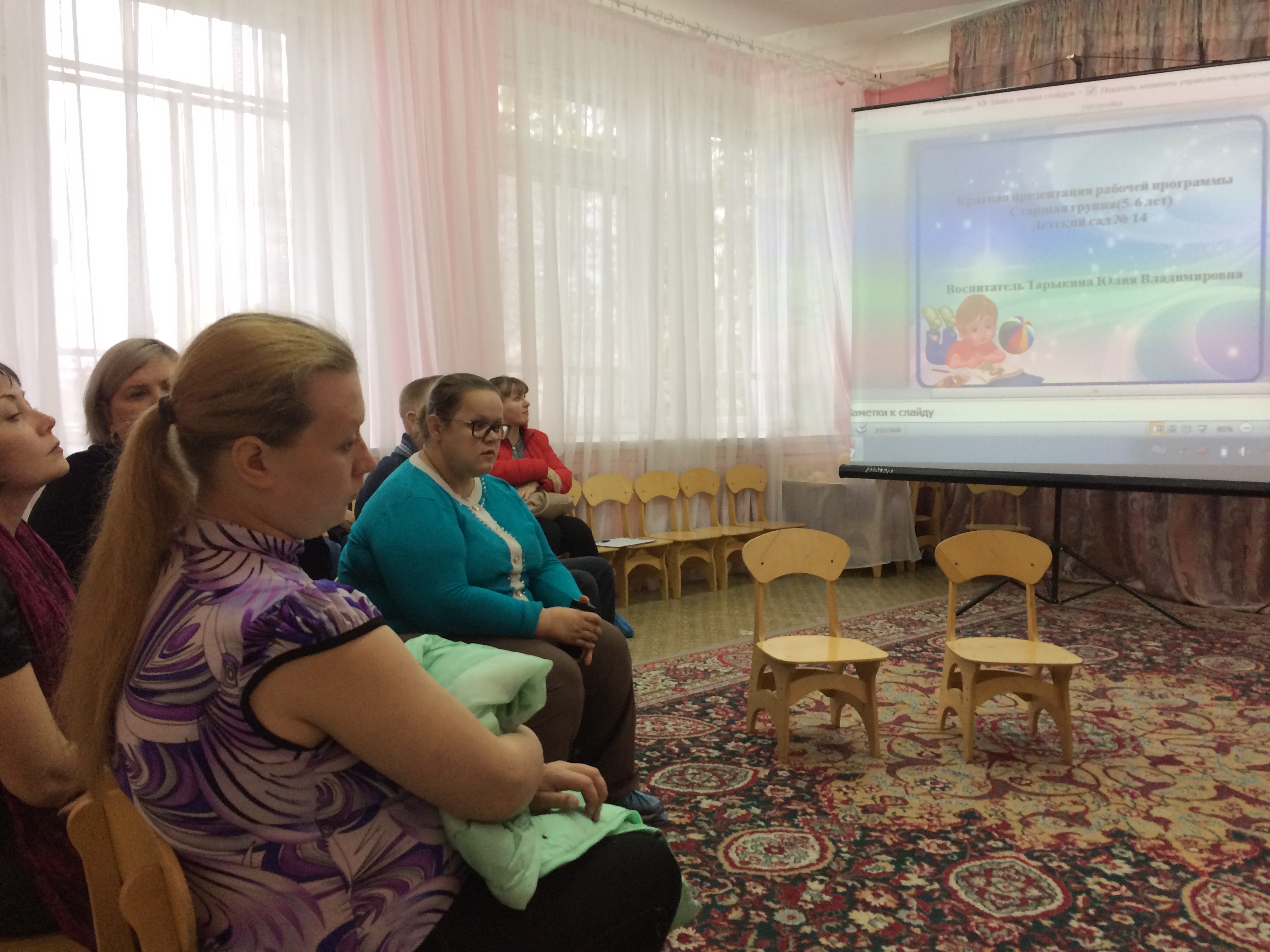 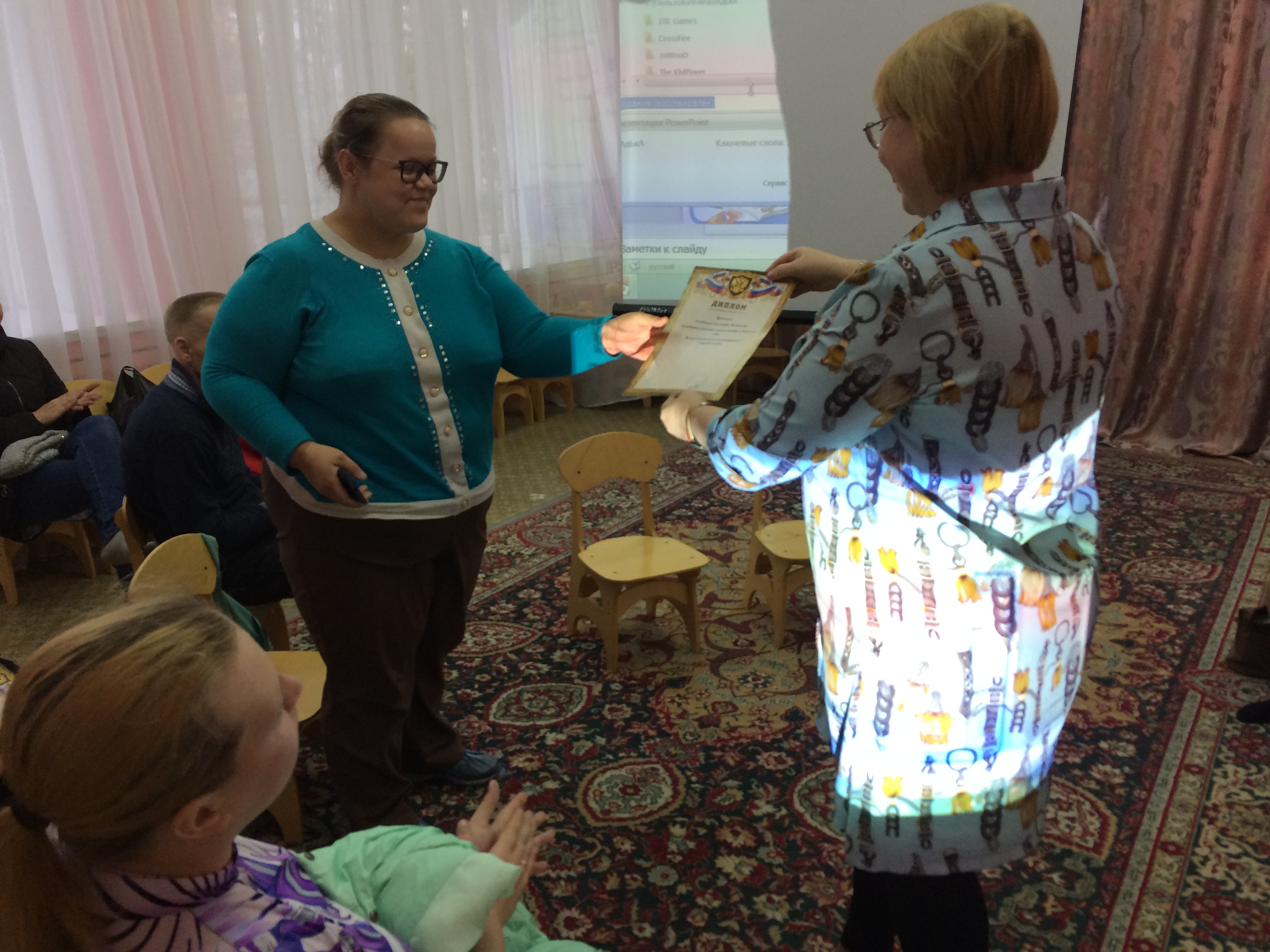 Буклеты"Я хороший родитель!Заповеди семейного воспитания". "Обязанность и ответственность родителей"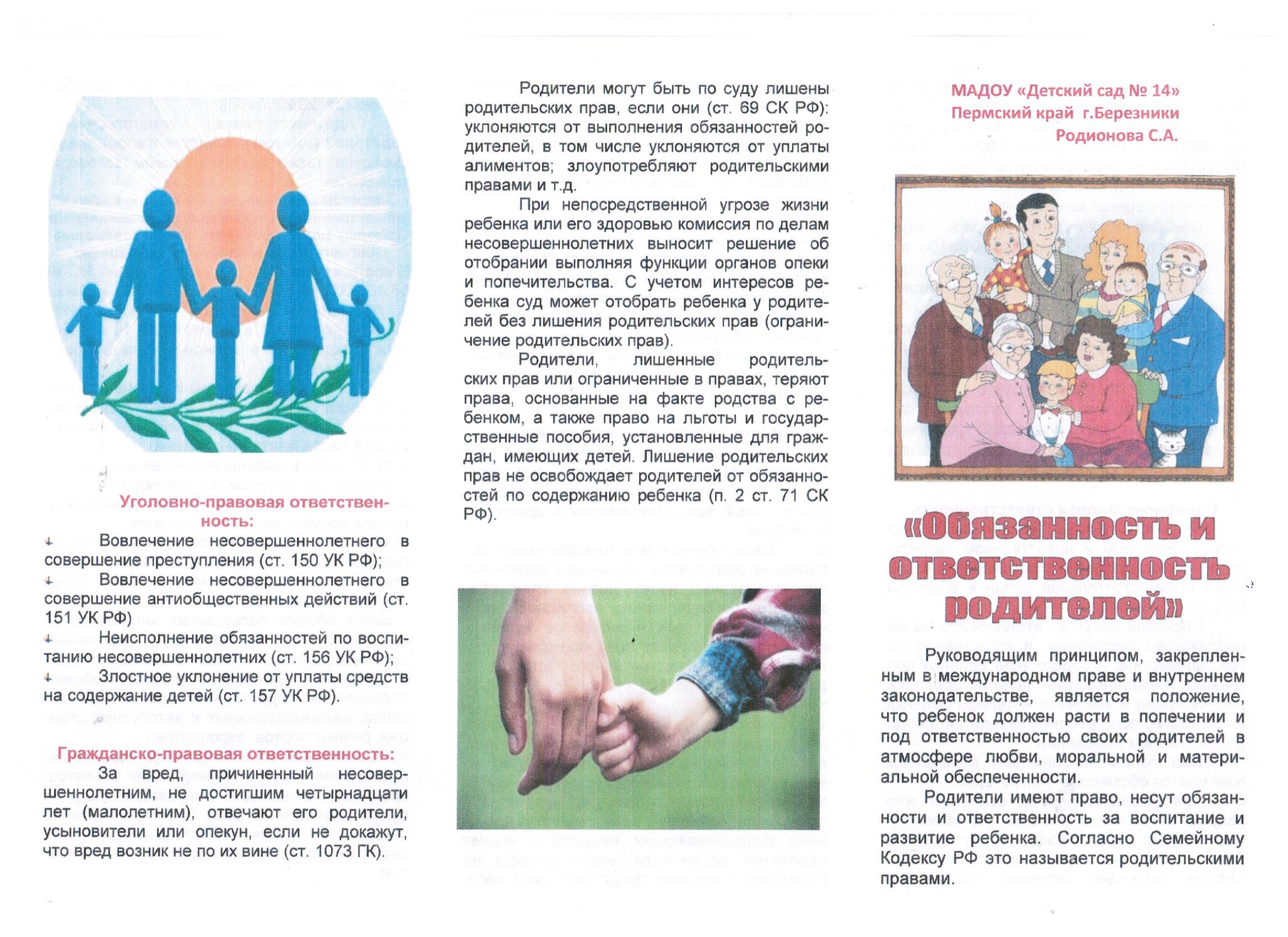 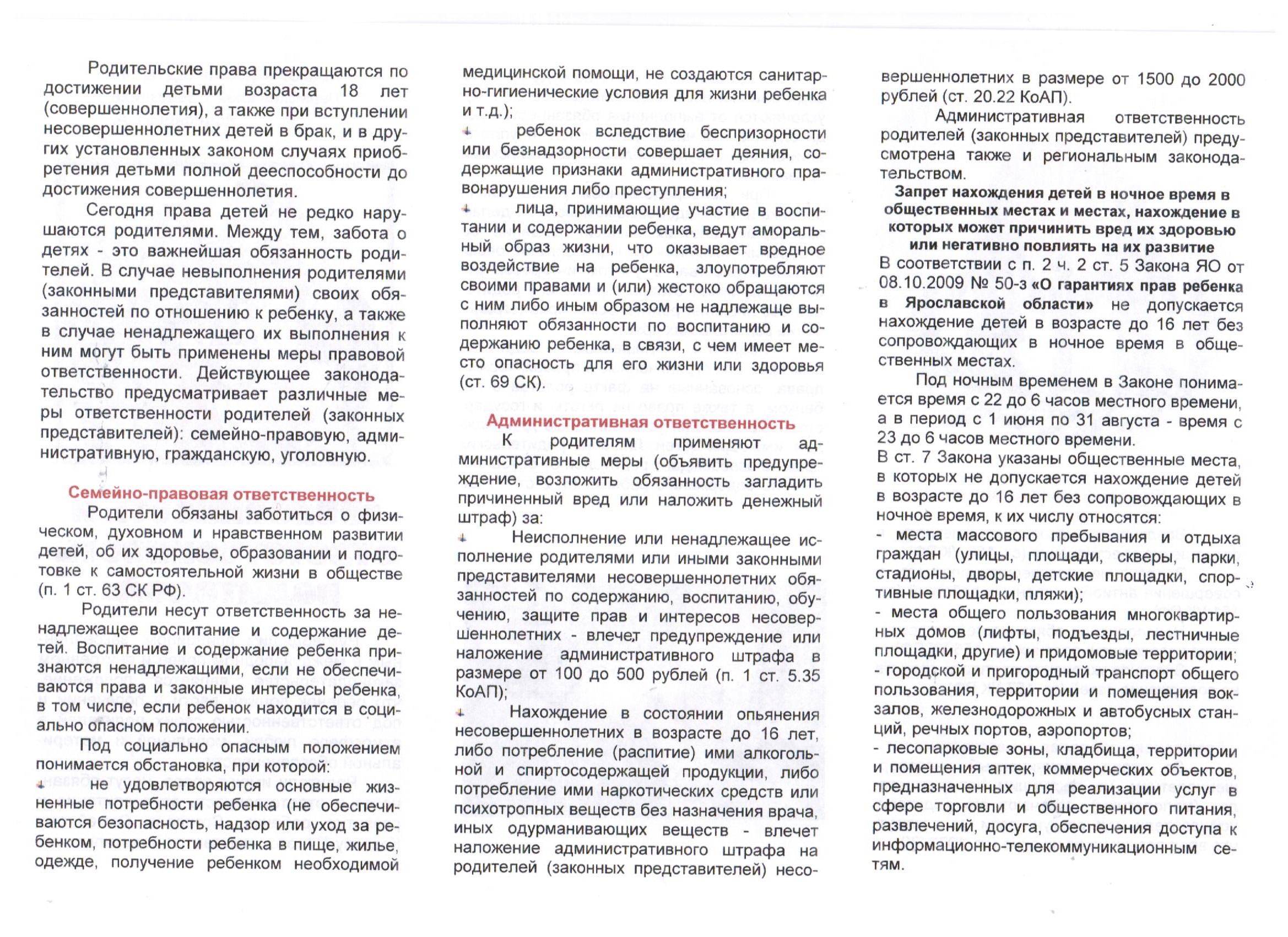 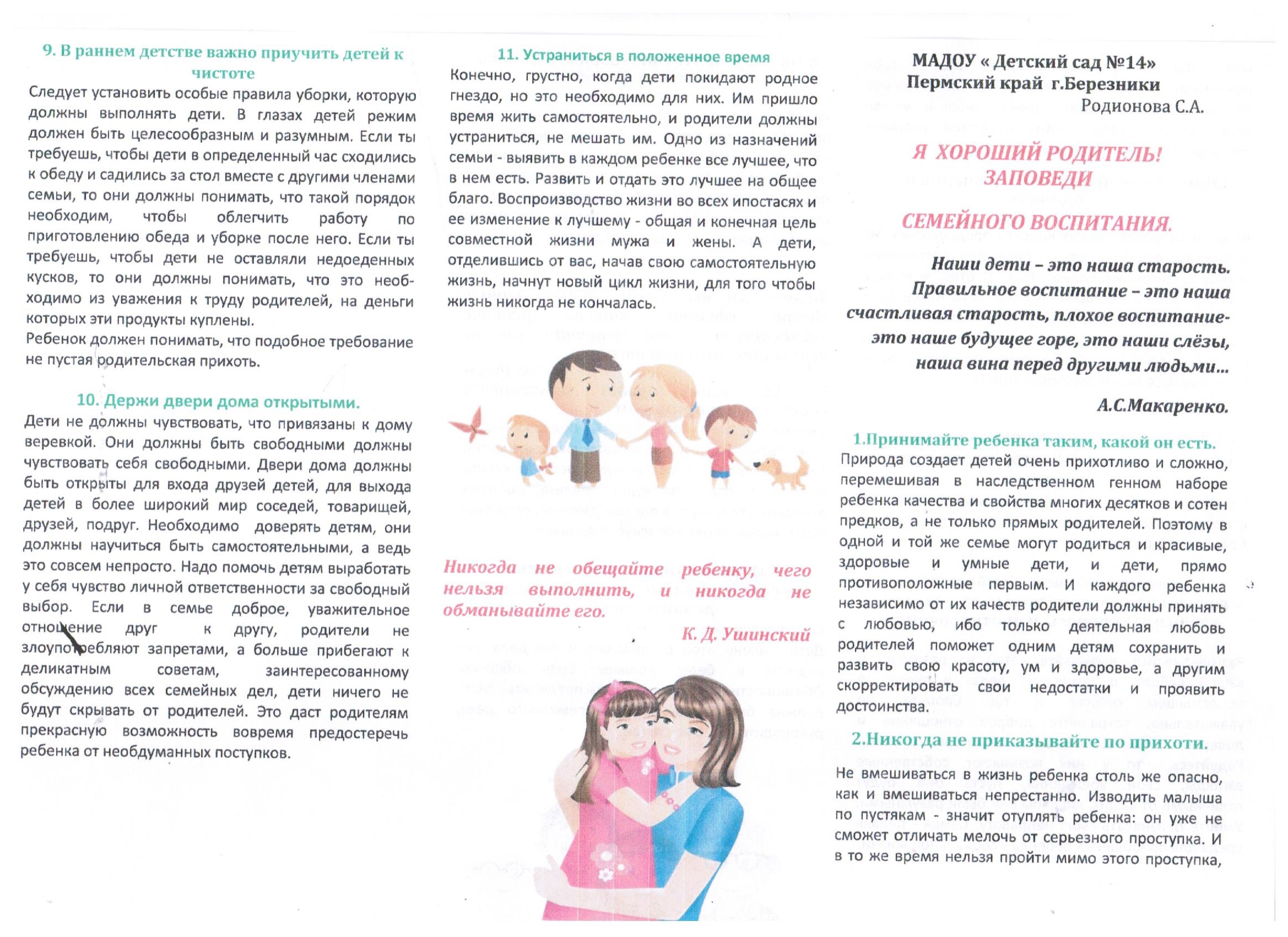 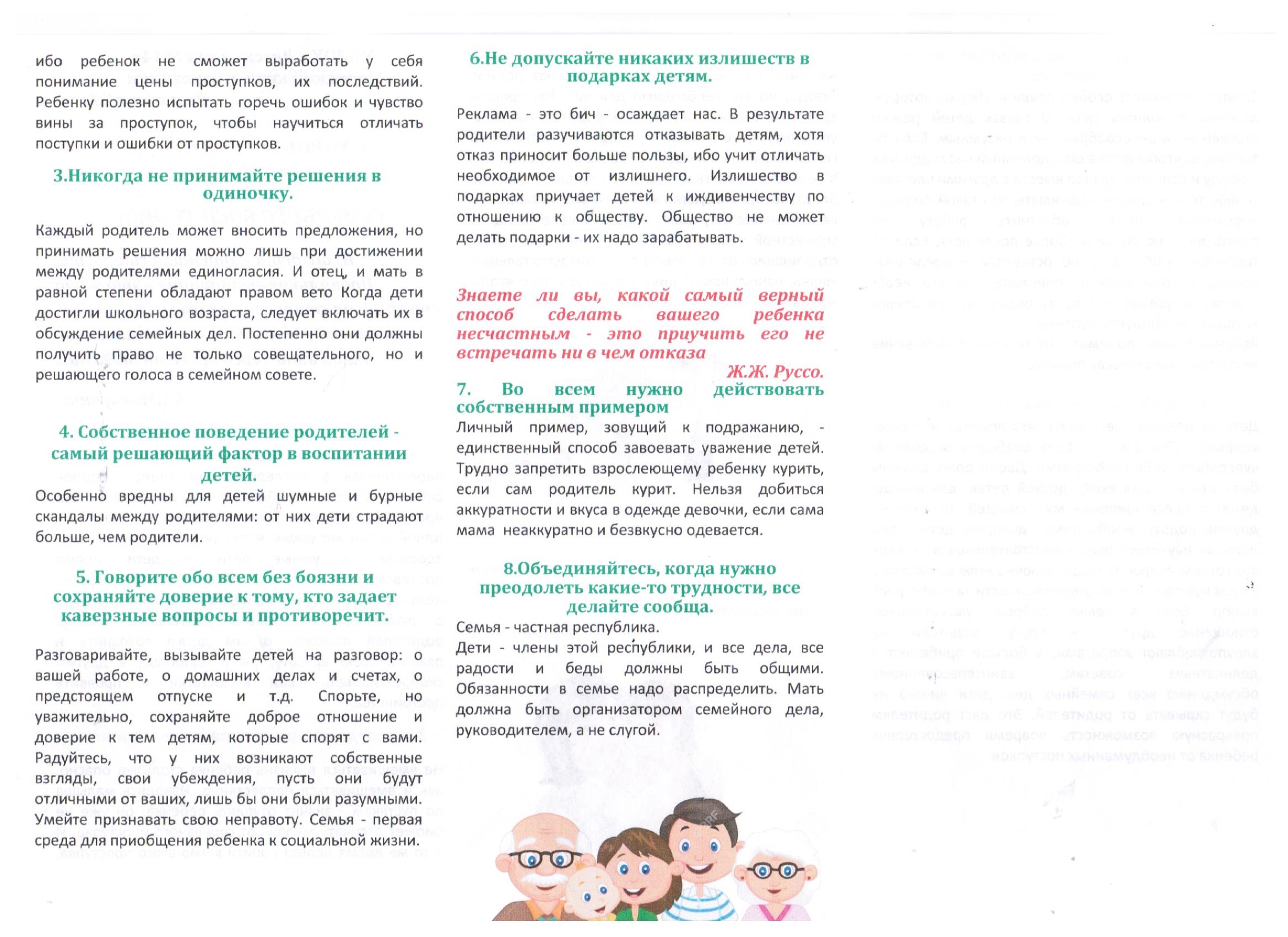 